External Research Request Policy 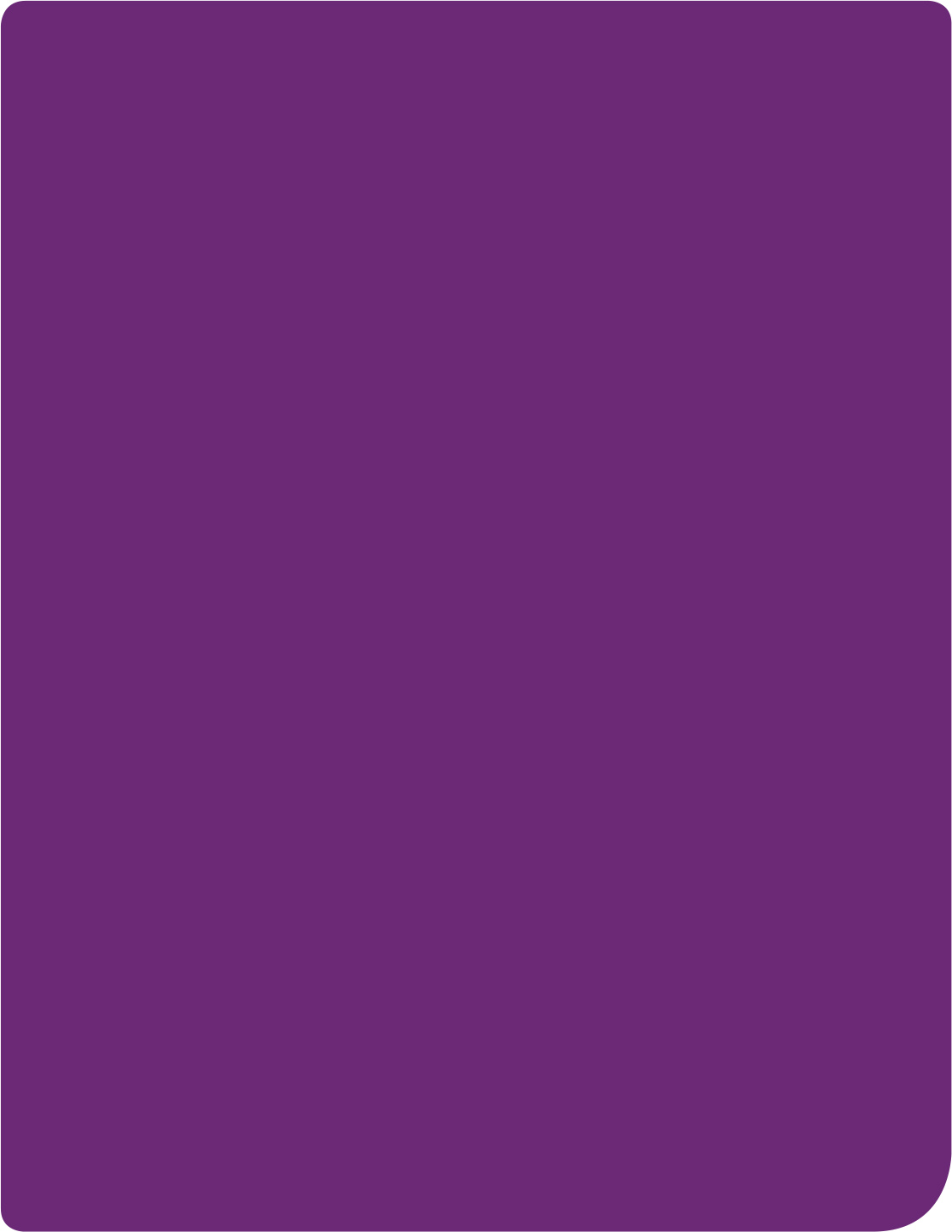 Document management Policy number		REB-001Date effective		20-02-2024Review date		20-02-2025Policy owner		Evidence and Practice Leadership BranchVersion number	3.0Content enquiries	research@ndis.gov.auAuthorising body	General Manager, Policy, Evidence and Practice Leadership Division  Purpose	To provide information to individuals and organisations requesting assistance from the National Disability Insurance Agency (NDIA) for research purposes.Audience This policy applies to individuals and organisations requesting assistance from the NDIA for research projects (requestors). Examples include, but are not limited to: academic institutions including universities and research instituteshospitals and health servicesgovernment bodies (Australian, state, territory or local) within Australia and internationally using consultants or a third party to undertake researchNDIA-funded organisations such as Partners in the CommunityNDIS providersnon-profit organisations and charitiesparticipant representative groups such as peak bodies and advocacy groupsNDIA personnel (employees, contractors and volunteers) studying towards a higher degree or collaborating with an external organisation on a research projectcommercial organisations and consultancies.ScopeThis policy covers requests for:access to the following in accordance with the National Disability Insurance Scheme Act 2013 (Cth) (NDIS Act) for research purposes:tailored releases of NDIS data including aggregate (summary level) and unit record (individual level) dataadministrative data held by the NDIA such as corporate, financial and human resources dataNDIA documentsinformation about NDIS participants, their families, carers, guardians, and nominees or NDIA personnel (employees, contractors and volunteers) for participation in research as:study subjectsmembers of project teams, expert advisors on steering committees and working parties, or similar activities collaboration on research projectsfunding and in-kind support for external research projects conducted independently of the NDIAendorsement of projectsaccess to NDIS/NDIA resources for commercial or profit-making purposes.This policy does not cover requests for:non-research purposes such as media reportsactivities covered under the Freedom of Information Act 1982 (Cth)internal purposes, such as NDIS data requests by NDIA personnelresearch and evaluation that the NDIA has funded or contractedarrangements specified in any Bilateral Agreements between the Commonwealth and state or territory governments in respect of the NDIS.Policy statementThe NDIA is committed to maximising the benefits that can be derived from publicly funded disability-related information and recognises the value in supporting high quality research with potential to drive improvements in outcomes for NDIS participants, the Scheme, or that is generally in the public interest. 4.1 Corporate Plan AspirationsThe Evidence and Practice Leadership Branch will provide a single point of contact to facilitate requests and will consider research requests that align to the delivery of the goals and related outcomes as stated in the Corporate Plan. All requests must be made by completion of an External Research Request Form (‘the Form’) and submitted by email to research@ndis.gov.au. There are two different External Research Request Forms available, depending on the type of request. Further information about the External Research Request forms can be found on the Support for researchers | NDIS webpage. All requests will be assessed in accordance with applicable legislation and guidelines, in particular the NDIS Act, Privacy Act 1988 (Cth), the National Statement on Ethical Conduct in Human Research 2007 (updated 2018) and the NDIA Information Handling Operational Guideline.4.2 Ethics approvalIf required, approval from a National Health and Medical Research Council (NHMRC) registered Human Research Ethics Committee (HREC) should be obtained prior to lodging the Form and a copy of the HREC approval letter, and all supporting documents, should be included with the request. If HREC approval is not required, a letter of exemption or other form of justification should be provided. Registered HRECs can provide advice on whether a project requires ethics approval. A list of registered HRECs is available from the NHMRC website.4.3 Access to NDIS dataRequests for access to NDIS data are covered by the NDIS Public Data Sharing Policy; a list of data available for release is provided in Appendix A. Detailed information on available variables (metadata) is available at NDIS Data and Insights – Data Downloads (‘data rules’). Publicly available data can be downloaded from the NDIS Data and Insights webpage. Requestors seeking access to tailored releases of NDIS data must complete the Form and submit requests by email to research@ndis.gov.au.4.4 Access to NDIA documentsPublicly available documents can be downloaded from the NDIS website. Requests for access to other documents held by the NDIA are handled centrally by the Freedom of Information (FOI) team. Requestors are directed to the NDIS FOI webpage for more information. 4.5 Access to NDIS participantsThe NDIA does not currently provide direct access to NDIS participants, their families, carers, guardians or nominees for engagement in research as study subjects or expert advisors. Requestors are advised that many of the peak bodies and associations for people with disabilities have processes that enable consideration of requests for access to their members for research purposes. 4.6 Access to NDIA personnelRequestors seeking access to NDIA personnel for engagement in research as study subjects or expert advisors must complete the Form and submit requests by email to research@ndis.gov.au. Contact should be initiated as early as possible in the project development phase.4.7 CollaborationWe define collaborative projects as those where all parties are involved in the conception, design and reporting of the research and each party has a clearly defined role in implementation, data collection and/or analysis. The NDIA supports collaborations with external researchers that complement our research programs (as outlined in our Research and Evaluation Strategy 2022-2027) and are aligned with the goals and related outcomes as stated in the Corporate Plan.Requestors seeking to collaborate with the NDIA on research projects must submit requests by completion of the Form and email to research@ndis.gov.au. Contact should be initiated as early as possible in the project development phase.4.8 Funding or in-kind supportThe NDIA does not usually provide funding for externally conducted research in response to unsolicited requests from external organisations (e.g. as ‘industry partners’).The NDIA may provide funding as part of a cooperative or partnership grant application (such as ARC linkage and NHMRC and MRFF partnership projects) where the collaboration complements our research programs, aligns with the NDIA’s aspirations, and supports positive outcomes for participants. This will be assessed on a case by case basis and funding is not guaranteed.  The NDIA may also provide in-kind support such as provision of data, knowledge or skills and access to facilities or services where external projects align with NDIA goals and priorities. Requestors seeking support of this nature must complete the Form and submit by email to research@ndis.gov.au. Contact should be initiated as early as possible in the project development phase. 4.9 EndorsementThe NDIA does not provide endorsement for external research proposals. In principle, the NDIA supports research that improves outcomes for people with disability, NDIS participants and/or the Scheme, however it is not a function of the NDIA to evaluate the rigour of study proposals and assess the capability of research teams which would be required in order to endorse external projects.4.10 Access to NDIA/NDIS resources for commercial or profit-making researchThe NDIA does not currently provide support or assistance for commercial or proprietary research, such as research done by a private individual or a company for the purpose of making a profit. 4.11 Government Agencies or non-profit organisations using consultants or a third party to undertake researchThe NDIA has existing Data Sharing Agreements with other government departments to enable better policy, service delivery, and government decision making. These Data Sharing Agreements do not authorise on-disclosure of data to consultants undertaking activities on behalf of government departments without appropriate approval processes. Government departments seeking to engage consultants to undertake research should contact DATASHARING@ndis.gov.au to discuss approval requirements and the terms of their Data Sharing Agreement, and may be required to follow the External Research Request process. The NDIA may provide support or assistance to professional management consulting firms or organisations engaged to perform services on behalf of government bodies or non-profit organisations where the purpose of the research is non-commercial. While it is noted that consultants provide their services on a commercial basis, in this instance, the aim of the research is not profit-making. Consultants seeking support from the NDIA will need to provide evidence of their engagement together with completion of the Form and submission by email to research@ndis.gov.au.4.12 Student researchers and NDIA personnel undertaking researchThere are various arrangements under which the NDIA engages students from universities to complete research projects at the NDIA. Examples include, but are not limited to:NDIA sponsored student placementsExisting NDIA staff members studying towards a higher degree.Students or NDIA personnel accessing Agency-held information, NDIS/NDIA resources, and/or tailored releases of NDIS data for the purposes of studying towards a higher degree or collaborating with an external organisation on a research project are considered an external researcher and must complete the Form and submit by email to research@ndis.gov.au. Contact should be initiated as early as possible in the project development phase.  Related documents5.1 LegislationNational Disability Insurance Scheme Act 2013 (Cth)Privacy Act 1988 (Cth)5.2 National research policies and guidelinesOpen Access Policy (National Health and Medical Research Council, 2022)Principles for accessing and using publicly funded data for health research (National Health and Medical Research Council, 2016)Australian Code for the Responsible Conduct of Research (National Health and Medical Research Council, 2018)National Statement on Ethical Conduct in Human Research (National Health and Medical Research Council, 2007, updated 2018)Ethical Conduct in Research with Aboriginal and Torres Strait Islander Peoples and Communities: Guidelines for Researchers and Stakeholders (National Health and Medical Research Council, 2018)Guide to Managing and Investigating Potential Breaches of the Australian Code for the Responsible Conduct of Research (National Health and Medical Research Council, 2018)5.3 NDIA policies and documentsExternal Research Request FormNational Disability Insurance Scheme Corporate PlanPublic Data Sharing PolicyInformation Handling Operational Guideline